ДАН  НАУКЕУ трпезарији школе 28.11.2019. одржан је седми по реду  Дан науке на коме су са уживањем присуствовали, али и били учесници ученици III2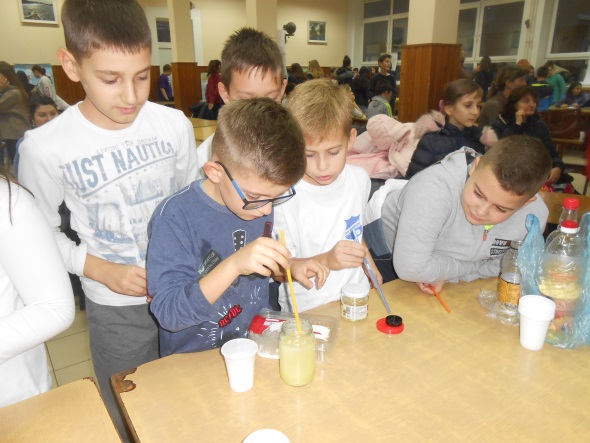 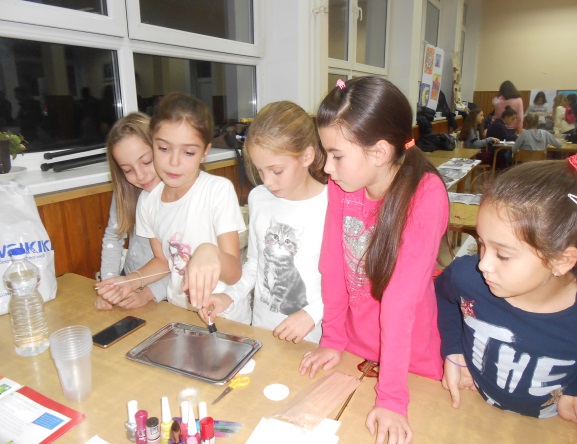 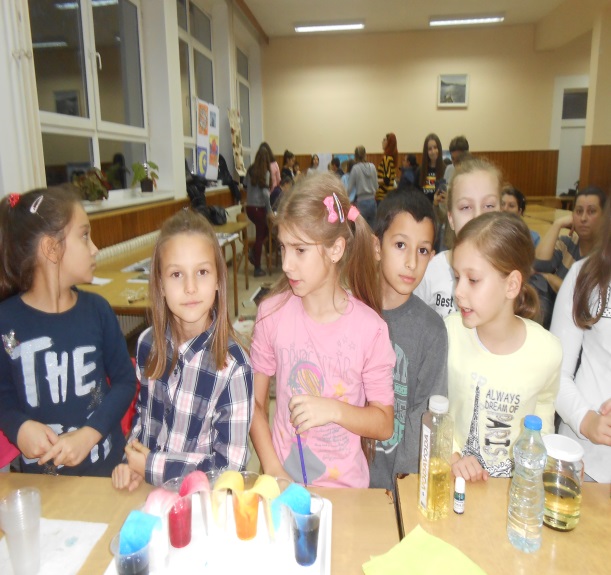 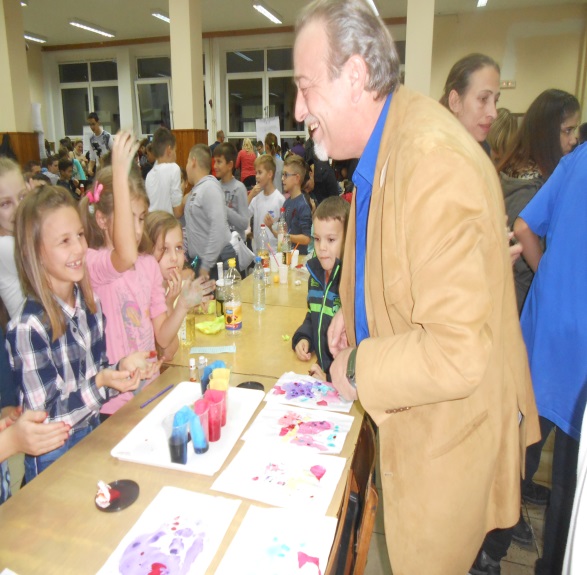 